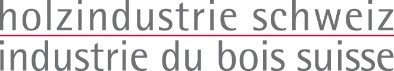 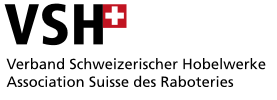 Ausbildungsprogramm Praktikum für Holzindustriefachfrau / Holzindustriefachmann EFZ in Produktionsstufe 1Ausbildungsprogramm Praktikum für Holzindustriefachfrau / Holzindustriefachmann EFZ in Produktionsstufe 1Lernende/Lernender: Das Praktikum findet in einem Betrieb der 
ersten Produktionsstufe (Sägewerk) statt.Das Praktikum dauert ___ Wochen.Praktikumsbeginn: Das Praktikum findet in einem Betrieb der 
ersten Produktionsstufe (Sägewerk) statt.Das Praktikum dauert ___ Wochen.Praktikumssende: Das Praktikum findet in einem Betrieb der 
ersten Produktionsstufe (Sägewerk) statt.Das Praktikum dauert ___ Wochen.Verantwortliche/-r Berufsbildner/-in im Praktikumsbetrieb: Das Praktikum findet in einem Betrieb der 
ersten Produktionsstufe (Sägewerk) statt.Das Praktikum dauert ___ Wochen.PraxisaufträgeLeistungsziele BiplaBemerkungenDatum 
UmsetzungVerantwortliche PersonLerndokuDatum / Visum BesprechungBewirtschaften von Rohholz, Holzprodukten, Hilfs- und BetriebsstoffenVermessenes Rundholz unter Aufsicht annehmen: Rundholz mit Bestellung abgleichen (gemäss Handelsgebräuchen), Lieferpapiere korrigieren, weiter leiten b1.3Bewirtschaften von Rohholz, Holzprodukten, Hilfs- und BetriebsstoffenVermessenes Rundholz unter Aufsicht sortieren: produktbezogen sortierenb1.4Bewirtschaften von Rohholz, Holzprodukten, Hilfs- und BetriebsstoffenNicht vermessenes Rundholz unter Aufsicht sortieren:  erfassen, klassieren und produktbezogen sortieren b1.4Bewirtschaften von Rohholz, Holzprodukten, Hilfs- und BetriebsstoffenSchadorganismen auf dem Rundholzplatz erkennenc1.6PraxisaufträgeLeistungsziele BiplaBemerkungenDatum 
UmsetzungVerantwortliche PersonLerndokuDatum / Visum BesprechungProduzieren von SchnittholzAuftrag unter Aufsicht rüsten: Auf dem Rundholzplatz mit Unterstützung Holzart bestimmen, Rundholz nach Qualität sortieren und einteilen und Dimensionen berechnenc1.3, c1.5, c1.6Produzieren von SchnittholzEinschnitttechnik und Schnittbild unter Aufsicht bestimmen: für Produkte nach Auftragslage im Betrieb gem. Auftrag bestimmen c1.7Produzieren von SchnittholzEinschnitt unter Aufsicht vorbereiten: die Einstellungen/Umstellungen an den Hauptmaschinen durchführen, Betriebsbereitschaft und -sicherheit überprüfenc1.9, c1.10Produzieren von SchnittholzHauptmaschine unter Aufsicht bedienen: auf einer einfachen Hauptmaschine Rundholz zu Schnittholz verarbeiten, Berechnungen für die Einstellungen/Umstellungen durchführenc2.1Produzieren von SchnittholzNebenmaschinen unter Aufsicht bedienen: besäumen, Berechnungen für die Einstellung/Umstellung durchführen. c2.2Produzieren von SchnittholzSchnittholz (z.B. Parallelbretter) unter Aufsicht kontrollieren und sortieren: Masskontrolle durchführen, nach dem Verwendungszweck sortierenc2.5Produzieren von SchnittholzFreilufttrocknung: unter Aufsicht Holz entsprechend stapeln und bedachen, damit keine Lagerschäden entstehen. Luftzirkulation beachten c3.2Produzieren von SchnittholzLagerung: unter Aufsicht fachgerechte Lagerung ausführen, um Schäden durch Schadenorganismen zu verhindernc3.8Produzieren von SchnittholzTrocknungsanlagen unter Aufsicht bedienen: Anlage mit Stapler beschicken, Trocknungsprogramm bestimmen, je nach Holzart und -dicke, Holzfeuchte vor dem Trocknen messen c3.3